Саморегулирующиеся нагревательные кабели DEVI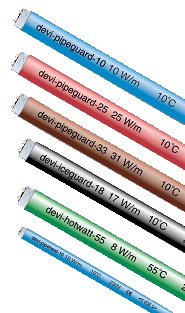 Кабели DEVIpipeheatTM 10/25/33 применяются для обогрева изащиты от замерзания трубопроводов, продуктопроводов, обеспечения необходимой температуры технологических установок, особеннопри неравномерности температуры на поверхности. Производство –Thermon, USA.Кабель DEVIiceguardTM 18 используется для систем защиты от снегаи льда на крышах, особенно там, где водостоки могут забиватьсялистья ми и иголками, что может привести к перегреву резестивногокабеля. Наружная изоляция стойкая к ультрафиолетовому излучению иатмосферным воздействиям. Производство – Thermon, USA.Кабель DEVIhotwattTM 55 используется для поддержания температуры горячей воды в бытовых теплоизолированных трубопроводах науровне 55 °С, что исключает потребность постоянной циркуляцииводы. Применяются только на металлических трубах.Технические характеристики:тип кабе ля:                                       двухжильный экранированныйноминальное напряжение:          240 В~мин. диаметр изгиба:                    по плоской стороне 2,5 см,3,2 см для DEVIiceguardTMнаружная изоляция:                      Poliolefin, УФ стойкий;                                                             DEVIpipeheatTM – Thermoplasticвес, макс.:                                         13,2 кг/100 мдопустимая длина на бобине:    0%...+10%макс. рабочая температура:        85 °Cмин. наружная температура:      -40 °Cтоковедущие провода:                  1,1 мм2, 7 скрученных жилсопротивление оплетки:               18,2 Ом/кмпрочность кабеля:                          класс М2 IEC 60800:2009,                                                             DEVIiceguardTM и DEVIpipeheatTMIEC 60335-2-96сертифицирован:                            УкрТЕСТ, ГОСТ Р, VDE, CEАссортимент:Удельная мощность для кабеля DEVIiceguardTM 18 нормируется при установке в воздухе, для остальных кабелей – при установкена теплоизолированную металлическую трубу с приклеиванием кабеля к поверхности алюминиевым скотчем.Код товараНаименованиеДлина,  м                    Мощность,                     Вт (230 В)Цена без НДС, грн.Цена с НДС,        грн.98300957DEVIhotwatt 55 (на кот. 270-300м)1м9 Вт/м при 55 °С417,00500,4098300809DEVI-Iceguard 18 (на кот. 270-300м)1м18 Вт/м при 0 °С330,00396,0098300700DEVI-Pipeguard 10  (на кот. 270-300м)1м10 Вт/м при +10 °С330,00396,0098300759DEVI-Pipeguard 25 (на кот. 270-300м)1м25 Вт/м при +10 °С330,00396,0098300764DEVI-Pipeguard 33  (на кот. 270-300м)1м33 Вт/м при +10 °С330,00396,00